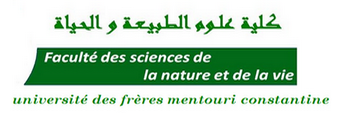 République Algérienne Démocratique et Populaire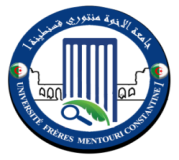 Ministère de l’Enseignement Supérieure et de la Recherche Scientifique     Université des Frères Mentouri Constantine1Faculté des Sciences de la Nature et de la VieTronc Commun. L2. S3. 2022-2023Matière de Biophysique                                                                                     TD 3 : Phénomènes de surfacesExercice 1  On suspend un anneau parfaitement mouillable au plateau d’une balance pour mesurer la tension superficielle d’un alcool gras. Si cet anneau est en contact avec l’alcool, quelle serait la masse nécessaire qu’il faut rajouter sur l’autre plateau pour vaincre la force superficielle qui le retient sachant que alcool = 24 dynes/cm. On donne ranneau = 20mm.Exercice 2 Sur une surface de 2cm2, on dépose un volume de 1cm3 d’huile. Par agitation, on émulsionne cette huile qui se disperse en petites sphères de 0,1 m de diamètre. Quelle est l’énergie nécessaire pour effectuer cette dispersion. On donne huile = 50mN/m.Exercice 3 On gonfle une bulle avec une eau de savon (=30,010-3Nm1) en exerçant une surpression de 5Pa.Quel est le rayon de la bulle ?Comment varie le rayon de la bulle lorsque la surpression augmente ?Lorsqu'on souffle de l'air dans une bulle de savon pour la faire grossir, comment varie la pression à l'intérieur de la bulle ?Exercice 4 Démontrez  la loi de Jurin sur l’ascension capillaire.On plonge côte à côte deux tubes capillaires T1 t T2 de diamètres intérieurs d1= 0,2 mm et d2= 0,4 mm dans de l’huile d’olive. La différence de hauteur mesurée à la loupe, est de 25,6mm. La mouillabilité étant considérée comme parfaite. Calculer la tension superficielle de l’huile d’olive.Quelle sera la hauteur atteinte dans l’un de ces tubes s’il est plongé dans du mercure propre non mouillant.On donne : huile = 800 Kg/m3             Hg = 420 mJ/m2       Hg = 13600 Kg/m3         